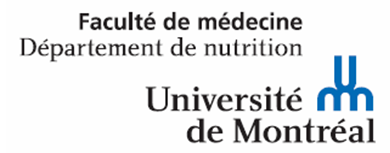 OFFRE POUR ÉTUDIANT DES CYCLES SUPÉRIEURSMAÎTRISE 	☐	DOCTORAT   ☐Description du projet:Domaines de recherche :Milieu de recherche :Profil recherché :Exigences et conditions :Documents demandés :Veuillez envoyer vos documents par courriel à:  InformationInformationTitre du projetProfesseur responsableDate de début prévue